Was ist nachhaltige Mode?Quizlet – Wörter kennenlernenhttps://quizlet.com/_a61ixv?x=1qqt&i=1f2u09 Den Text mit deinem Tischpartner lesen und übersetzen. https://www.kindersache.de/bereiche/wissen/panorama/was-ist-nachhaltige-mode Ratenstrategien benutzen: 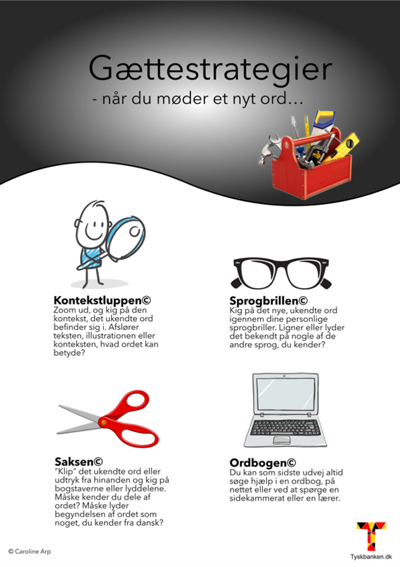 Vokabeln (gloser) zum Text: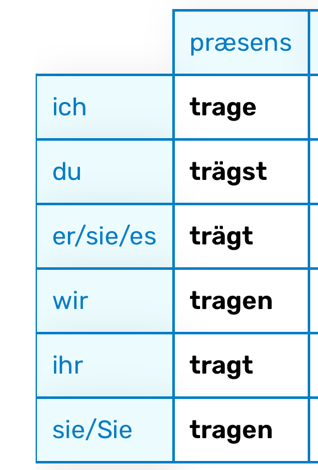 Interview mit deinem Tischpartner vorbereiten: Mit deinem Tischpartner sprechen:​​A: Welche Kleider trägst du heute?​B: Heute trage ich …..​(danach tauscht ihr – B fragt A)​A: Welche Kleidungsmarken (tøjmærker) magst du?B: Ich mag…A: Sind deine Kleider überwiegend (overvejende) fast fashion oder nachhaltige Mode/grüne Mode/ ”slow fashion”? B: Ja/nein – meine Kleider sind überwiegend….A: Wie oft kaufst du neue Kleider? B: Ich kaufe neue Kleider….pro Woche/Monat/JahrA: Kaufst du gerne Second Hand Kleider? B: Ich kaufe (nicht) so gern/sehr gern…A: Wie findest du ”Fast Fashion?”Wähle zwei Aussagen: Ich finde, dass fast fashion das Klima belastetIch finde, dass fast fashion sehr billig ist, und das liebe ichIch finde, dass wir generell zu vielen Kleidern kaufenIch finde, dass jeder selber entscheiden (bestemme) muss, wieviele Kleider er/sie kaufen willIch will lieber 5 „Fast Fashion“-Kleidungsstücke haben, statt ein nachhaltiges Kleidungsstück haben. Ich will lieber ein nachhaltiges Kleidungsstück haben, statt 5 „Fast Fashion“-Kleidungsstücke habenIch finde, dass fast Fashion verboten sein sollteIch finde, dass man mehr in Seconhandläden kaufen sollteModeschau – was trägt dein Lehrer/deine Lehrerin? Dein(e) Lehrer(in) geht „Catwalk“ – beschreibe was er/sie anhat!5. Quizlet – live spielen DeutschDänischDeutschDänischGedankentankerBedingungenbetingelserbrauchenbehøvefindet stattfinder stedBedürfnisbehovbedeutenbetydekrass vielvirkelig megetleiert ausslides op/mister faconhochrechnenmedregnedrüber (darüber)deromhingegenderimodweder nochhverken ellerMittlerweileimidlertidschadenskadegeht darumhandler omAnbaudyrkningAnziehsachentøj/klunsgenutztbenyttetgenanntkaldtz. B. (zum Beispiel)for eksempel